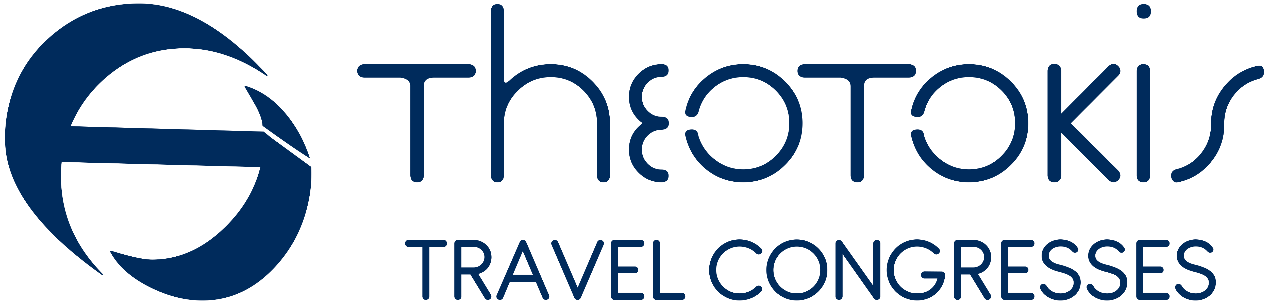 δημοσίευση: 04 Οκτ 2023Η ΙΑΤΑ εταιρία Theotokis Travel Congresses με δραστηριότητα 34 ετών και έδρα το Χαλάνδρι αναζητά προσωπικό για Πρακτική Άσκηση. Τίτλος:		Υπάλληλος Ταξιδιωτικού Γραφείου.Περιγραφή:	Ο/Η ασκούμενος/-η θα λειτουργεί ως σημείο επαφής μεταξύ στελεχών, προμηθευτών και πελατών.  Αρμοδιότητες:	Διαχείριση ξενοδοχειακών κρατήσεων(Direct Sales, Webhotelier, Bedsonline, etc)	Διαχείριση ακτοπλοϊκών κρατήσεων(Liknoss, Certus)	Διαχείριση αεροπορικών κρατήσεων	(Farelogix, Amadeus)Διαχείριση παραστατικών (απόδειξη, τιμολόγιο)(Travel Force)Δεξιότητες:		Άνεση στην χρήση Η/Υ & Microsoft Office Suite. Οργάνωση & Τήρηση Χρονοδιαγραμμάτων.Προσφερόμενα:	Πενθήμερη Πλήρης Απασχόληση 10.00 – 18.00.Δυνατότητα Πρόσληψης μετά την Πρακτική. Επικοινωνία:	you@theotokistravel.gr 